Tastenkombination zum Bildschirm drehen:Die Drehung des Bildschirms oder Laptop-Displays wird erst seit Windows 7 von Windows selbst gesteuert (und lässt sich dann in auch in den Display Einstellungen korrigieren). Vorher war das die Aufgabe des Grafikkartentreibers. Wenn es von Seiten des Herstellers ein Update gibt, muss man dieses zuerst installieren, um weitere Einstellungen zu haben: Vor Windows 7 war es nicht mit jeder Grafikkarte möglich, den Bildschirm zu drehen. Je nach Modell und Hersteller der Grafikkarte gibt es auch unterschiedliche Tastenkombinationen, mit denen sich der Bildschirm drehen lässt, oder eine Bildschirm-Drehung wieder rückgängig machen lässt. Seit Windows 7 lässt sich das aber bequem über die Windows-Einstellungen kontrollieren, wenn die Tastenkombination nicht funktioniert.Unbedingt lesen: Gefährliche Tastenkürzel für Windows
Schnell hat man versehentlich Tasten gedrückt und etwas verstellt. Hier zeigen wir zahlreiche Tastenkombinationen, die man zur Sicherheit kennen sollte! Weiterlesen…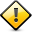  
Dies sind die häufigsten Tastenkombinationen oder Tastenkürzel zum Drehen des Bildschirm-Inhaltes:Bildschirm drehen über die Windows-EinstellungenFunktioniert keines der oben genannten Tastenkürzel, lässt sich der Bildschirm auch über die Windows-Einstellungen drehen. Unter Windows XP musste dies noch in den Einstellungen der Garfikkarte aktiviert werden, unter Windows 7 geht dies über die Bildschirm-Einstellungen.Bildschirm drehen mit Windows 7 und 8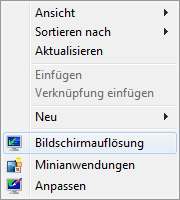 Klicken Sie unter Windows 7 zunächst mit der rechten Maustaste auf einen freien Bereich des Schreibtisches (Desktop). Wählen Sie hier dann den Punkt „Bildschirmauflösung“ aus.In dem sich öffnenden Fenster lässt sich die „Darstellung auf den Bildschirmen“ ändern. Unter „Ausrichtung“ hat man dann die Optionen „Querformat“ – dies ist die normale Standardeinstellung – „Hochformat“, „Querformat gedreht“ und „Hochformat gedreht“.Hier lässt sich mit der Option „Querformat“ der Bildschirm wieder auf die normale Einstellung zurückstellen. Vor dem Klick auf „Übernehmen“ wird die Änderung auf in der kleinen Monitor-Anzeige gezeigt.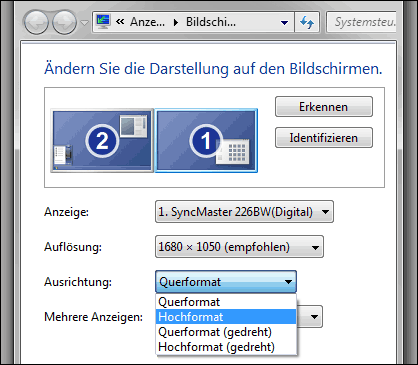 STRG + PfeiltasteSTRG + ALT + PfeiltasteSTRG + SHIFT + PfeiltasteSTRG + SHIFT + 9 (für 90° Drehung)